13 de abril de 2018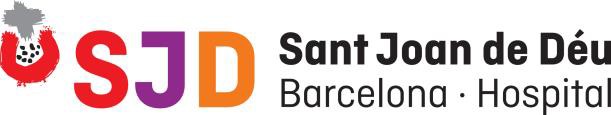 Avances en Gastroenterología, Hepatología y Nutrición Pediátrica Dirección del Curso: Dr. Vicente Varea CalderónLugar: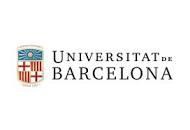 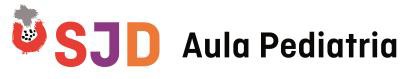 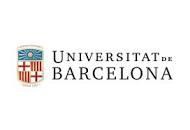 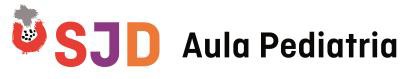 Edifici Docent.Hospital Universitari Sant Joan de Déu Esplugues de LlobregatBarcelonaSolicitada la acreditación al Consell Català de Formació Continuada Professions Sanitàries -Comisión de Formación Continuada del Sistema Nacional de SaludObjetivos GeneralesRealizar una puesta al día de los avances diagnósticos, de manejo clínico y terapéuticos de especial interés en patologías de la especialidadDirigido aPediatras generales.Pediatras especialistas en Gastroenterología, Hepatología y Nutrición PediátricaDietistas-NutricionistasIncluyeDocumentación del curso. Certificado y diploma de asistencia.Hospital Sant Joan de Déu Aula de PediatríaPasseig Sant Joan de Déu, 2 08950 Esplugues de Llobregat Tel. 93 253 21 30aula@sjdhospitalbarcelona.org13 de abril de 2018Avances en Gastroenterología, Hepatología y Nutrición PediátricaEnlace inscripción:	www.cursospediatria.net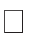 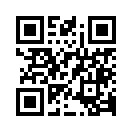 13 de abril de 20189:00 – 9:15 Inauguración09:15h – 11:15hMESA REDONDA DE GASTROENTEROLOGÍA:EMERGENCIAS EN GASTROENTEROLOGÍAModerador:Dr. Antonio Juan-Creix. Facultativo especialista gastroenterología. Servicio de Aparato Digestivo del Institut Quirón-Dexeus. Barcelona.9:15-9:45 Ingesta de cáusticos. ¿Qué hacer ante una ingesta de cáusticos?Dr. Gerardo Prieto. Facultativo especialista gastroenterología pediátrica. Servicio Gastroenterología, y Nutrición Pediátrica Hospital La Paz. Madrid.9:45-10:15 Cuerpos extraños en aparato digestivo. ¿Cómo y cuándo extraer?Dr. Miguel Ángel López Casado. Facultativo especialista gastroenterología pediátrica. Unidad de Gastroenterología, Hepatología y Nutrición Pediátrica. Hospital Virgen de las nieves. Granada.10:15-10:45 Hemorragia Digestiva ¿Cómo abordarla?Dr. Víctor Vila Miravet. Facultativo especialista gastroenterología             pediátrica.             ServicioGastroenterología,      Hepatología      y      NutriciónPediátrica. Hospital Sant Joan de Déu. Barcelona.10:45-11:15  Coloquio.11:15-11:45  Café.11:45h – 13:45hMESA REDONDA DE HÍGADO:HIPERTENSIÓN PORTALModerador:Dr. Ramón Charco. Jefe de Servicio de Cirugía Hepato- Bilio-Pancreática y jefe de la Unidad de Transplante Hepático adulto y Pediátrico en el Hospital Universitario Vall d’Hebrón. Barcelona.11:45-12:15 Nuevas guías de tratamiento médico.Dra. Estela de la Calle Navarro. Facultativa especialista  gastroenterología  pediátrica.  Serviciode Gastroenterología, Hepatología y Nutrición Pediátrica. Hospital Sant Joan de Déu, Barcelona.12:15-12:45 Opciones endoscópicas y de radiología intervencionista.Dr. Jesus Quintero Bernabéu. Facultativo especialista gastroenterología pediátrica. Unidad de Hepatología y Transplante hepático pediátrico. Hospital Universitari de la Vall d’Hebron12:45-13:15 Cirugía en la  patología malformativa de la vía biliar.Dr. Ramón Charco. Jefe de Servicio de Cirugía Hepato- Bilio-Pancreática y  jefe  de  la  Unidad deTransplante  Hepático  adulto  y  Pediátrico  en  elHospital Universitario Vall d’Hebrón. Barcelona.13:15-13:45  Coloquio.13:45- 15:00  Comida.15:00h – 17:00hMESA REDONDA DE NUTRICIÓNModerador:Dra. Camila García Volpe. Facultativa especialista gastroenterología pediátrica. Servicio Gastroenterología, Hepatología y Nutrición pediátrica. Hospital Sant Joan de Déu. Barcelona.15:00-15:30 ¿Hay razones para efectuar una dieta sin gluten sin ser celíaco? Ventajas e inconvenientes.Dr. Carlos Ruiz.  Facultativo especialista gastroenterología pediátrica. Servicio Gastroenterología, Hepatología y Nutrición Pediátrica Hospital Sant Joan de Déu. Barcelona.15:30-16:00      Alimentación del niño pequeño en otras culturas.Sra. Dolores García Arenas.  Dietista-Nutricionista en Servicio de Gastroenterología, Hepatología y Nutrición pediátrica del Hospital Sant Joan de Déu. Barcelona.16:00-16:30 Estado actual de los niveles de vitamina D en la población pediátrica en España. Dr. Jaime Dalmau. Senior. Unidad de Nutrición clínica y Metabolopatías. Hospital La Fe. Valencia.16:30-17:00  Coloquio.17:00-18:00   Casos clínicos.Moderador:Dra. Sergio Pinillos Pisón. Facultativo especialistagastroenterología pediátrica. Servicio de Gastroenterología, Hepatología y Nutrición pediátrica. Hospital Sant Joan de Déu. Barcelona.18:00 Clausura.PRECIOS INSCRIPCIÓNPRECIOS INSCRIPCIÓNPRECIOS INSCRIPCIÓNPresencialHasta el 4 de abril de 2018120€PresencialA partir del 5 de abril de 2018150€